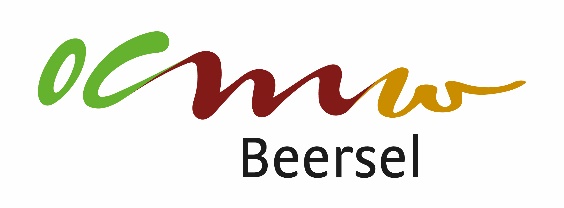 Woonzorgcentrum De CederOPNAMEREGLEMENT  WOONZORGCENTRUM DE CEDERIdentificatie en contactgegevens:Woonzorgcentrum De Ceder	
Grote Baan 2041650 BeerselTelefoon: 02 334 99 00Email: deceder@ocmwbeersel.beWebsite: www.wzcdeceder.beBeheersinstantie:O.C.M.W. BeerselToleylaan 131654 HuizingenTelefoon: 02 356 73 18Email: info@ocmwbeersel.beWebsite: www.ocmwbeersel.beErkenningsnummer WZC: CE1896Erkenningsnummer GAW: CE 1901Titularissen:Algemeen directeur: Hilde DevischSchepen seniorenbeleid: Sonia Van WanseeleDirecteur: Tina Van BockstalHoofdverpleegkundigen: Lynn Boon & Gwenny LefebureCoördinerend raadgevend arts: dokter Johan LuyckfasseelDit opnamereglement werd goedgekeurd door de raad van het O.C.M.W. Beersel op 25 januari 2023.AlgemeenIn de opdrachtverklaring van woonzorgcentrum De Ceder staat dat wij een belevingsgerichte woon- en zorgomgeving bieden aan onze bewoners. De bewoners en hun familie zijn onze partners. Als openbare Nederlandstalige instelling werken wij in open communicatie met de omgeving. Vanuit deze visie hebben wij een transparant opnamebeleid ontwikkeld voor de oudere Beerselaars.Het O.C.M.W. Beersel heeft Tina Van Bockstal aangesteld als directeur voor het woonzorgcentrum. Zij zal, in samenwerking met de medewerker sociale dienst, de opnameaanvragen onderzoeken. De medewerker sociale dienst is verantwoordelijk voor de inschrijving op de wachtlijsten, het wachtlijstenbeheer, de voorbereiding van de opname, het beheer van het opnamedossier en de opname zelf.Woonzorgcentrum De Ceder richt zich tot zorgbehoevende ouderen ongeacht hun sociale achtergrond, hun financiële draagkracht en hun filosofische, godsdienstige of politieke overtuiging.Gezien het openbaar karakter van het woonzorgcentrum verloopt alle communicatie tussen de medewerkers van het woonzorgcentrum en de bewoners in het Nederlands. Wij verwijzen hiervoor naar de taalwetgeving.InschrijvingsvoorwaardenDe kandidaat-bewoner die 65 jaar of ouder is, kan zich inschrijven op een wachtlijst. Er is een passieve en een actieve wachtlijst WZC en GAW. Op de passieve wachtlijst staan de kandidaat-bewoners die in de toekomst van onze diensten wensen gebruik te maken. Op de actieve wachtlijst staan de kandidaat-bewoners die op korte termijn wensen opgenomen te worden. Beerselaar is iedereen die op het moment van opname 
- minstens 30 jaar in Beersel gedomicilieerd is of is geweest    of
- familie heeft in de eerste graad die minstens 30 jaar in Beersel gedomicilieerd is
- of gedurende 10 jaar ten minste 26 dagen per jaar vrijwilligerswerk gedaan heeft in het woonzorgcentrum De Ceder.
Zij betalen het tarief Beerselaar. 
Alle andere personen zijn niet-Beerselaar en betalen het tarief niet-Beerselaar. 
Beerselaar heeft voorrang op niet-Beerselaar.
Deze aanpassing gebeurt niet met terugwerkende kracht. Mensen die binnengekomen zijn aan toen geldende voorwaarden behouden die voorwaarden en dat prijstarief. De kandidaat-bewoner die jonger is dan 65 jaar, kan een afwijking aanvragen, zoals bepaald in het Besluit van de Vlaamse Regering van 24 juli 2009. WachtlijstenKandidaat-bewoners kunnen zich laten inschrijven op een wachtlijst.We onderscheiden 4 verschillende wachtlijsten.60 WZC-bedden Actieve lijst voor 30 assistentiewoningenPassieve lijst voor 60 WZC -beddenPassieve lijst voor 30 assistentiewoningenDe kandidaat-bewoner die zich wenst in te schrijven op een actieve wachtlijst WZC, laat hiertoe een medisch verslag met Katz-schaal invullen door zijn arts en bezorgt dit aan de medewerker sociale dienst van het woonzorgcentrum. Voor score D is een diagnostisch bilan dementie verplicht. Op de actieve WZC-wachtlijst kunnen enkel personen met een zware zorggraad, dus score D, B, C of CD ingeschreven worden. De kandidaat-bewoner die van de passieve naar de actieve lijst wenst doorgeschoven te worden, meldt dit aan de medewerker sociale dienst en bezorgt het woonzorgcentrum een actuele Katz-schaal. De oorspronkelijke inschrijvingsdatum blijft behouden.Hoe inschrijvenDe kandidaat-bewoner of zijn vertegenwoordiger maakt een afspraak met de medewerker sociale dienst van het woonzorgcentrum. Dat kan telefonisch op nummer 02 334 99 01 of per mail naar deceder@ocmwbeersel.be.Inschrijven kan ook via de website www.wzcdeceder.be waar het in te vullen document terug te vinden is of via de website van de gemeente Beersel.Na inschrijving op een wachtlijst krijgt de kandidaat-bewoner een schriftelijke bevestiging van inschrijving per brief of per mail. De datum van de aanvraag geldt als inschrijvingsdatum.InschrijvenEen inschrijving gebeurt door de kandidaat-bewoner of door zijn vertegenwoordiger.Tijdens het inschrijvingsgesprek informeert de medewerker sociale dienst de aanvrager over de inschrijvingsvoorwaarden, het wachtlijstenbeheer, het prijzenbeleid en de tegemoetkomingen waarop de aanvrager recht heeft. De mogelijkheden en beperkingen van een opname in een woonzorgcentrum en andere dienstverlening zoals thuiszorg, assistentiewoningen en dagopvang worden besproken. De medewerker sociale dienst stelt folders ter beschikking met het aanbod van het woonzorgcentrum, de assistentiewoningen, de dagopvang en de thuiszorgdiensten.De inschrijving wordt chronologisch in de wachtlijst genoteerd. Volgende gegevens worden opgenomen in de wachtlijst:datum van inschrijvingnaam, adres, burgerlijke staat, naam van eventuele partner, telefoonnummer, e-mailadres en rijksregisternummer van de kandidaat-bewonerrecto-verso kopie van de identiteitskaartnaam, adres, telefoonnummer, e-mailadres en relatie tot de kandidaat-bewoner van de vertegenwoordiger die voor de opname instaat, indien dit van toepassing isnaam van de huisarts van de kandidaat-bewonerkeuze van wachtlijst waarop de kandidaat-bewoner wenst ingeschreven te worden en de zorgbehoevendheid volgens de Katz-schaal indien het een inschrijving op een actieve wachtlijst betreftis de kandidaat-bewoner op de hoogte van de inschrijvingvoldoet de kandidaat-bewoner aan de inschrijvingsvoorwaarden als Beerselaar of als niet-Beerselaarde handtekening van de aanvrager en/of zijn vertegenwoordigerVoorrangsregelsDe kandidaat-bewoner met de oudste inschrijvingsdatum staat als eerste op de wachtlijst. Er zullen echter enkele regels in acht genomen worden.De kandidaat-bewoners op de eerste en tweede plaats van een actieve wachtlijst worden vastgeklikt. Zij zullen als eerste worden opgenomen, tenzij er zich een noodsituatie voordoet. Een noodsituatie wordt als volgt gedefinieerd:een onomkeerbare, definitieve situatiewaar alle thuiszorg uitgeput iswaar betrokkene niet meer in staat is zelfstandig thuis te wonenwaar een reëel veiligheidsrisico bestaaten waar het onderzoek naar de opnamemogelijkheid in een andere residentiële voorziening is afgerondof de bewoner van een assistentiewoning die niet meer autonoom kan wonenBeerselaars hebben voorrang op niet-Beerselaars.Om een optimale bezetting van de koppelkamers te garanderen, hebben koppels, waar tenminste één partner een B-, C-, CD- of D-profiel heeft, voorrang. Indien er geen koppelkamer vrij is en een koppel staat op de eerste plaats van de wachtlijst, dan kan de kandidaat-bewoner met een WZC-profiel ervoor opteren zijn intrek te nemen in een eenpersoonskamer om later te verhuizen naar een koppelkamer, samen met zijn partner die dan opgenomen wordt, onder dezelfde voorwaarden als indien ze samen waren opgenomen. OpnameDe kandidaat-bewoners die op de eerste of tweede plaats van de actieve wachtlijst staan en vastgeklikt werden, worden voorbereid op opname. Hiertoe worden ze uitgenodigd in het woonzorgcentrum. Tijdens de voorbereiding van de opname kan steeds een nieuw medisch verslag worden opgevraagd. Bij onduidelijkheid over de zorgbehoefte van de kandidaat-bewoner kan de hoofdverpleegkundige, verpleegkundige, coördinerend raadgevend arts, maatschappelijk werker van het O.C.M.W. of medewerker sociale dienst van het WZC op huisbezoek gaan om de zorgbehoevendheid te beoordelen. Zij kunnen eveneens informatie inwinnen bij de behandelende artsen of thuiszorgdiensten, een MMSE afnemen of bijkomende verslagen opvragen. Deze nieuwe score is bepalend. Woonzorgcentrum De Ceder heeft geen gesloten afdeling. Bepaalde zorgprofielen, met speciale zorgnoden, kunnen wij hierdoor niet op een veilige manier opvangen. Indien WZC De Ceder niet in de aangewezen dienst- en hulpverlening kan voorzien, wordt in samenspraak met de  kandidaat-bewoner en/of zijn familie doorverwezen naar een geschikte voorziening.Bij het vrijkomen van een kamer contacteert de medewerker sociale dienst de kandidaat-bewoner die als eerste in aanmerking komt voor opname. Deze heeft maximaal 24 uur de tijd om te beslissen of hij de kamer aanneemt. Wie ingaat op het aanbod tot opname zal binnen de 5 dagen de kamer in het woonzorgcentrum betrekken. De kandidaat-bewoner van de assistentiewoning neemt ten laatste 2 maanden na het ondertekenen van de overeenkomst zijn intrek in de assistentiewoning. Bij niet naleving hiervan wordt de overeenkomst beëindigd. Het woonzorgcentrum bepaalt de opnamedatum. Een opname gebeurt enkel op weekdagen en bij voorkeur in de voormiddag.Het is niet mogelijk de  dagprijs te betalen vanaf een bepaalde datum en de kamer in het woonzorgcentrum op een latere datum te betrekken, tenzij wegens hospitalisatie en slechts na akkoord van de directeur. De kandidaat-bewoner die weigert opgenomen te worden, wordt geschrapt van de actieve lijst en naar de passieve lijst verwezen. De bevestiging hiervan gebeurt schriftelijk, per brief of per mail. De datum van deze bevestiging geldt als nieuwe inschrijvingsdatum.OvergangsmaatregelenDe bestaande wachtlijsten worden nagekeken en in het voordeel van de bewoners aangepast aan de nieuwe regelgeving.Controle van de lijstenDe kandidaat-bewoners op een passieve wachtlijst WZC of GAW of op de actieve GAW-lijst wordt jaarlijks per brief of e-mail gevraagd om de inschrijving te bevestigen.De kandidaat-bewoners op de actieve WZC-lijst wordt semestrieel gevraagd om hun inschrijving te bevestigen. Hen wordt uitdrukkelijk gevraagd om elke wijziging in hun situatie te melden aan de beheerder van de wachtlijst. De wijziging kan slaan op een gewijzigd profiel of op een verhuis naar een ander woonzorgcentrum. De kandidaat-bewoner die in een ander woonzorgcentrum is opgenomen, maar wenst ingeschreven te blijven op de WZC-lijst, behoudt de oorspronkelijke inschrijvingsdatum.